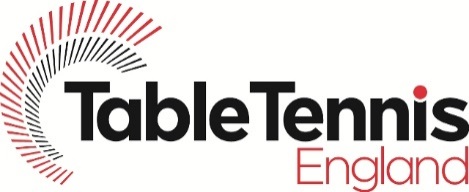 Leeds North West Primary Schools Table Tennis Festival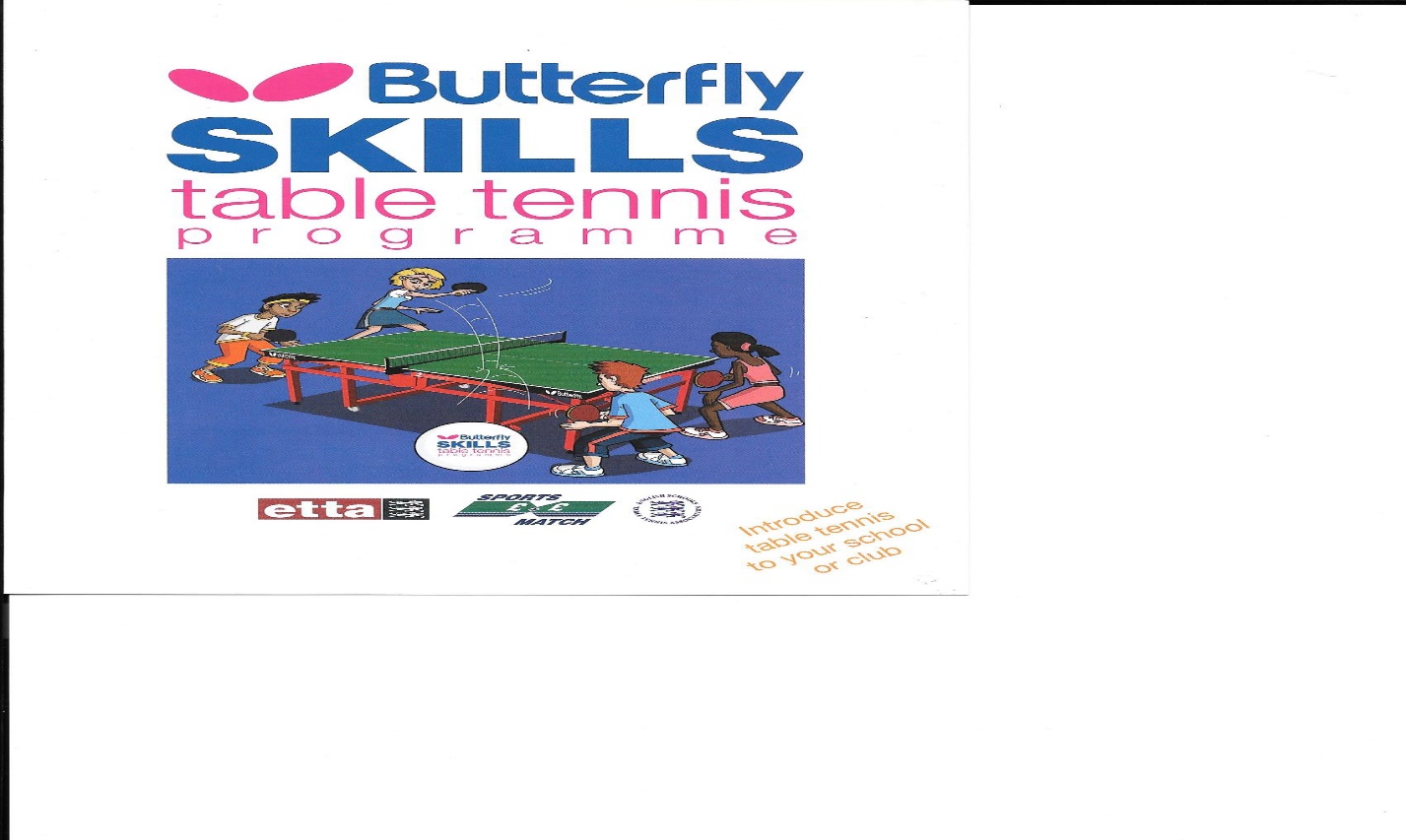 Teams of 6 pupils (Mixed gender)Year 5 and 6 Pupils Tuesday 28th March 2017Aireborough Leisure Centre, 3.30pm-5.00pmENTRY FORMSCHOOL NAME…………………………………………….TEACHER IN CHARGE………………………… CONTACT EMAIL……………………….…………………………………………………………………Please return by 17th March 2017 to Sally ShuttEmail: sally.shutt@tabletennisengland.co.ukHEALTH & SAFETY / SAFEGUARDINGFILMING & PHOTOGRAPHYPlease ensure that the member of staff in charge is aware of which pupils can/cannot be photographedPupils who cannot be photographed must be identified by a yellow wristband which will be providedThe school will be asked to identify a designated member of staff for photography who must wear a blue wristband which will be providedOnly images taken by that person can be used by the schoolAll persons accompanying the school must be informed of the following:They may take photographs, however;they must not display or distribute images taken unless they have consent to do so from the school or Active Schools;they must not use images which may cause distress; they must not use a mobile telephone to take images;they must not take images “in secret” or take images in situations that may be construed as being secretive;they must not take images of single children/young people with no surrounding context; they should ensure that in all images taken children/young people are dressed appropriatelyand that any inadvertent photograph taken of a child wearing a yellow wristband must be destroyed.FIRST AIDIn the first instance staff are responsible for providing first aid to the children they have brought to the event.  There will be support for larger instances.  Please ensure you bring sufficient first aid supplies.  RISK ASSESSMENTS / EVOLVE NOTIFICATIONIt is the responsibility of individual schools to have appropriate risk assessments in place for all activities they attend.  SGO’s and Active Schools will not send risk assessments direct to Schools.  They should download sample risk assessments from Evolve for all Active Schools and SSP events and personalise them. For large, centrally organised Active School events, risk assessments will be in the Active Schools tab of the resources section on Evolve.  For School Games and SSP events risk assessments are in the PE tab.  The ‘Events’ risk assessment can be adapted to cover the vast majority of sites used, and for all multi skills activities.  Your school may also add activity specific risk assessments if they feel it necessary. (Sample activity risk assessments can also be downloaded from Evolve.)  As always a Transport risk assessment will be required. Year groupsDatePlease indicate if you wish to attend?Year 5 and 6Tuesday 28th March 2017